Платформенные большегрузные весы "Титан"Титан 5000/10000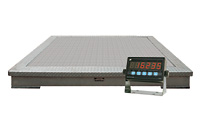 Описание: Большегрузные весы "Титан" - стационарные, общепромышленного назначения для статического взвешивания компактных тяжелых грузов при учетных и технологических операциях на промышленных предприятиях. Весы "Титан" - рекомендуются для взвешивания рулонов и пачек металла, бумаги и т.п. на металлургических предприятиях, ЦБК, металлобазах, складах. Большегрузные весы "Титан" - один из видов платформенных весов
Устройство весов: Грузоприемное устройство (ГПУ) большегрузных весов "Титан" состоит из платформы, подвешенной с помощью соединительных узлов на 4-х тензодатчиках, закрепленных по углам рамы-основания. Кабели от датчиков поступают в суммирующую коробку, из которой выходит 6-проводный кабель для подключения к весовому индикатору. Зону установки датчиков, коробки и кабельной проводки закрывает защитный кожух. Платформа весов "Титан" полностью оцинкована.Особенности весов:усиленная конструкция весов с повышенной защитой от ударов при установке груза краном или лебедкой4 тензодатчика, расположенные по углам платформы, защищены от ударных нагрузокповышенная коррозионная стойкость за счет покрытия цинком или порошковой эмальюимеют два весовых диапазона с автоматическим переключением дискретности при переходе из одного диапазона взвешивания на другойширокий температурный диапазон (от -30 до +40 С)простота и удобство обслуживанияСтандартные функции:вывод на индикацию значений массы "брутто", "нетто", "тары"выборка массы тары и ввод значения тары с клавиатурыустановка индикации на нуль автоматически и вручнуюавтоподстройка нулянакопление и индикация суммы результатов нескольких взвешиваний"заморозка" индикации массы автоматически и вручнуювывод результатов взвешиваний на печатьсвязь с компьютером через RS232 или гальванически развязанный RS485 со скоростью до 9600 бодБазовый комплект:Грузоприемное устройство (ГПУ) с 5-метровым кабелемвесовой индикатор "Микросим-0601" модель М0601-Б. Высота знаков индикации 25мм.диск с базовым набором программного обеспечения, в том числе программой-драйвером DevCom, обеспечивающей базовый набор коммуникационных функций, и примерами вызова из программных пакетов 1C, Access и др.Программное обеспечение: Программа-драйвер DevCom обеспечивает базовый набор коммуникационных функций:позволяет производить настройку соединения,осуществлять передачу команд оператора на весовой индикатор,снимать результаты взвешивания и отображать их на мониторе, а также транслировать на дублирующее табло (при наличии).При необходимости подключить несколько весов к одному компьютеру с использованием сетевой шины RS485 требуется программа-драйвер "DEVNet", поставляемая отдельно, а также один или несколько преобразователей INCON.Дополнительные возможности: Расширение возможностей достигается применением весового индикатора "Микросим-0601" модели М0601-А взамен модели М0601-Б.
Среди них:Скорость обмена свыше 9600 бод (57,6 кбод максимум)Расширенные возможности по регистрации и учету взвешиванийВстроенные энергонезависимые часыКроме того, на модель М0601-А может быть установлен (опционно) ИК-порт для управления с пульта дистанционного управления (ПДУ). ПДУ поставляется отдельно.Первичная поверка весов с НПВ более 10 тонн производится на эксплуатирующем предприятии.
По заказу могут быть поставлены весы с иным размером грузоприемной площадки, а также снабженные специальными ложементами.Нестандартные большегрузные весыООО НПП "Метра" производит большегрузные весы с нестандартными размерами платформы для взвешивания различных типов металлопроката, в частности: труб, арматуры, проволоки и заготовок с длиной пакета до 12 м. (весы М8100-10ТК9С с размером грузоприемного устройства 1,7х8 м. для взвешивания рулонов листового металла от 1 до 40 т.). Выпускаются несколько типов модификаций с наибольшим пределом взвешивания: 10, 15, 20, 30 и 40 т.Производится 3 вида ложемента: для рулонов, металлопроката и труб.Возможно изготовление на заказ весов с другими характеристиками по техническому заданию заказчика.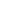 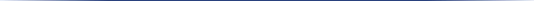 